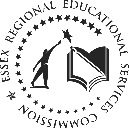 ESSEX REGIONAL EDUCATIONAL SERVICES COMMISSION                         333 Fairfield RoadFairfield, NJ 07004           Telephone: 973-405-6262                     FAX: 973-405-6668	     Email Address: school@ecesc.comSchool Hours: 8:20 A.M. - 2:20 P.MExtended School Year Summer Hours: 8:30 A.M. – 12:30 P.M.Emergency School Closings for ERESC will be announced on:  NJ12TV and WNBC     2020-2021 SCHOOL CALENDARJULY			    6	First Day for Extended School Year Students and StaffAUGUST		  14	Last Day for Extended School Year Students and StaffSEPTEMBER           	    4          Staff Reports - Convocation                                                    7	Labor Day - Schools Closed     8	Staff Development Day			    9	Staff Development Day			  10 	First Day for StudentsOCTOBER		  12	Columbus Day	Schools Closed			  30	12:30 Dismissal for Students – Faculty In-ServiceNOVEMBER                        5, 6	Schools Closed - NJEA Convention                                                  25 	12:30 Dismissal for Students                                            26, 27	Schools Closed - Thanksgiving RecessDECEMBER	                 23 	12:30 Dismissal for Students          24 - 31	Schools Closed - Holiday Recess JANUARY                                1	Schools Closed – Holiday Recess   4	School Resumes                                                18	Schools Closed - Martin Luther King’s Birthday – Observed                                                29 	12:30 Dismissal for Students – Faculty In-ServiceFEBRUARY		15 	School Closed – Presidents’ Day – ObservedMARCH                                24             12:30 Dismissal for Students – Faculty In-ServiceAPRIL		                 2	Administrative Day School Closed                                             5 - 9	Schools Closed – Spring RecessMAY                                      21	12:30 Dismissal for Students – Faculty In-Service                                               31    	School Closed - Memorial DayJUNE                                    23	12:30 Dismissal - Last Day for Students                                               24  	Last Day for Faculty===================================================================NO. OF DAYS STUDENTS	NO. OF DAYS FACULTYJuly				20		          20August				10		          10Total for Extended School Year Program  __  30		          30September				15 		          17October				21		          21November				17		          17	     *Emergency School Closings inDecember				17		          17	       excess of three days will requireJanuary				19		          19	       the calendar to be adjusted toFebruary			                   19		          19	       include additional schoolMarch				23		          23	       days accordingly.April				16		          16May				20		          20June				17		          19Totals for Ten Month Program:	                  184	                            188Marking PeriodsProgress Report DistributionReport Card DistributioniReady Diagnostic Windows / State Testing DatesMarking Period 19/10/20 – 11/16/20 Marking Period 211/17/20 – 1/29/21 Marking Period 32/1/21 – 4/13/21 Marking Period 44/14/21 – 6/16/21 Interim Period 1October 16, 2020Interim Period 2December 18, 2020Interim Period 3March 5, 2021Interim Period 4May 21, 2021Marking Period 1November 25, 2020Marking Period 2February 12, 2021Marking Period 3April 23, 2021Marking Period 4June 23, 2021iReady Diagnostic #1K - 910/1/20 – 10/16/20iReady Diagnostic #2K - 91/18/21 – 1/29/21iReady Diagnostic #3K - 95/10/21 – 5/21/20NJSLA3 - 10DLM (if applicable)3 – 8; 11Portfolio Appeals12